Supplementary informationThe SS-GMPE was constructed based on the equation (1) of Boore et al. (2014) (equation S1) as well as Eq. 2. We performed linear regression analysis using the least-squares method for the pseudo-spectral acceleration of events 2 through 7 (Table 1) with different Mw (equation S2).ln Y = FE (M, mech) + FP (RJB, M, region) + FS (VS30, RJB, M, z1)	(S1)where FE, FP, and FS represent functions for source, path, and site effects, respectively. The predictor variables are M, mech, RJB (in km), VS30 (in m/s), and z1 (in km). Y is the predicted 5% damped pseudo-spectral acceleration (Y in cm/s2).a Mw + ci = In Obsi - FP (RJB, Mw, region)	(S2)where Obsi, RJB are the same parameters as in equation (1), and i indicates the number of observation sites (1 to 8). We thus obtain regression coefficients a for the source term and ci for each site condition term. FP is the same as the equation (3), (4) of Boore et al. (2014). The regional coefficient Δc is used the default value of 0.0.Fig. S1 shows obtained regression coefficients a for the source term and ci for each site condition term. Additionally, we performed linear regression analysis using the least-squares method for the coefficient c of each site with the bedrock depth at each site in shown as equation (S3).c = pD3200 + q (T = 1 – 10 seconds)	(S3)where p and q are the regression coefficient, c is the coefficient of a GMPE applicable to the whole Kathmandu Valley, and D3200 is the top of the bedrock depth at each site (D3200 in m). Fig. S2 shows the comparison of the proposed GMPEs.Supplementary fileData 1	D3200.datTop of the bedrock data (Vs = 3200 m/s) in the Kathmandu Valley by Bijukchhen (2018)Data 2	Model1_SSGMPE_coeffs.dat (Table 2, Fig. 6)Coefficients a and ci of SS-GMPE (Model 1) based on Morikawa and Fujiwara (2013)Data 3	Model1_c_coeffs.dat (Table 3, Fig. 7)Coefficients c for model 1Data 4	SSGMPE_model2_coeffs.dat (Fig. S1)Coefficients a and ci of SS-GMPE (Model 2) based on Boore et al. (2014)Data 5	Model1_c_coeffs.datCoefficients c for model 2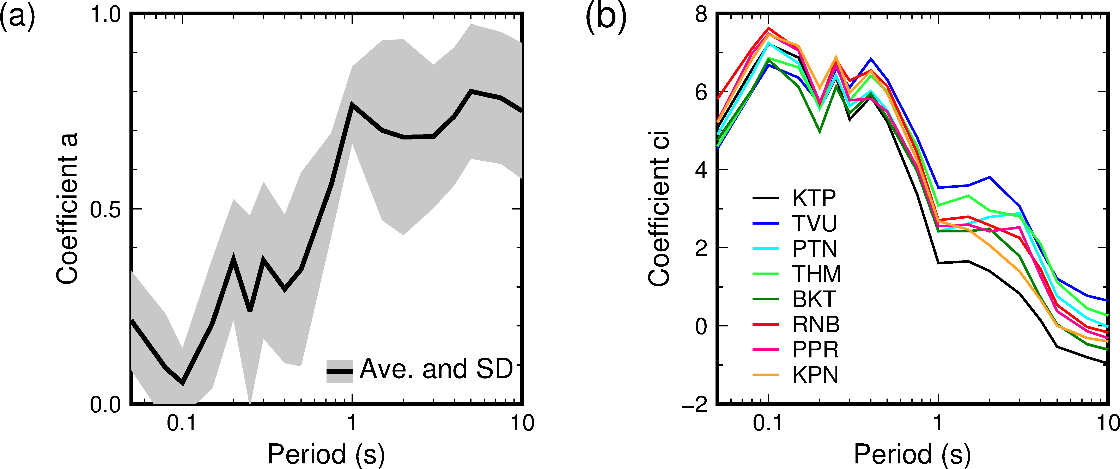 Fig. S1 (a) Average values of the regression coefficient a. Error bars indicate standard deviations. (b) Constructed coefficient ci at each site.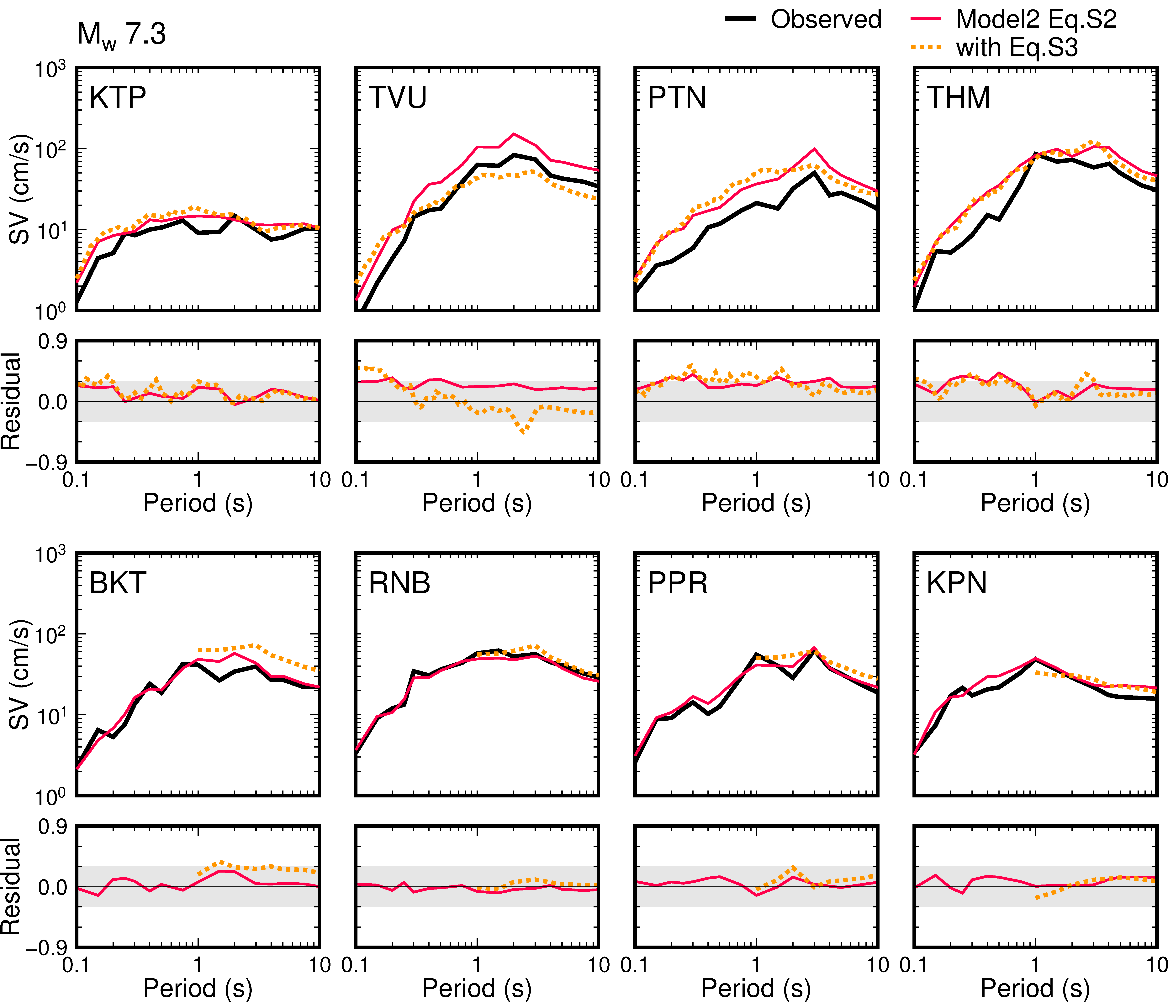 Fig. S2 Observed velocity response spectra for Mw 7.3 event and predicted values calculated on equation S2, S3 (Model 2) as well as the residuals (log [pre/obs]).